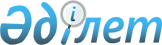 О признании утратившими силу постановлений акимата Атырауской области от 14 ноября 2017 года № 304 "О субсидировании развития племенного животноводства, повышения продуктивности и качества продукции животноводства" и от 23 февраля 2018 года № 16 "О внесении изменений в постановление акимата Атырауской области от 14 ноября 2017 года № 304 "О субсидировании развития племенного животноводства, повышения продуктивности и качества продукции животноводства"Постановление акимата Атырауской области от 15 января 2019 года № 4. Зарегистрировано Департаментом юстиции Атырауской области 18 января 2019 года № 4332
      В соответствии со статьями 27, 37 Закона Республики Казахстан от 23 января 2001 года "О местном государственном управлении и самоуправлении в Республике Казахстан", статьей 27 Закона Республики Казахстан от 6 апреля 2016 года "О правовых актах" акимат Атырауской области ПОСТАНОВЛЯЕТ:
      1. Признать утратившими силу постановлений акимата Атырауской области от 14 ноября 2017 года № 304 "О субсидировании развития племенного животноводства, повышения продуктивности и качества продукции животноводства" (зарегистрированное в Реестре государственной регистрации нормативных правовых актов за № 3989, опубликованное 24 ноября 2017 года в эталонном контрольном банке нормативных правовых актов Республики Казахстан) и от 23 февраля 2018 года № 16 "О внесении изменений в постановление акимата Атырауской области от 14 ноября 2017 года № 304 "О субсидировании развития племенного животноводства, повышения продуктивности и качества продукции животноводства" (зарегистрированное в Реестре государственной регистрации нормативных правовых актов за № 4070, опубликованное 14 марта 2018 года в эталонном контрольном банке нормативных правовых актов Республики Казахстан).
      2. Контроль за исполнением настоящего постановления возложить на заместителя акима Атырауской области Наутиева А.И.
      3. Настоящее постановление вступает в силу со дня государственной регистрации в органах юстиции и вводится в действие по истечении десяти календарных дней после дня его первого официального опубликования.
					© 2012. РГП на ПХВ «Институт законодательства и правовой информации Республики Казахстан» Министерства юстиции Республики Казахстан
				
      Аким области

Н. Ногаев
